БЕРЕЗАНСЬКА МІСЬКА РАДАКИЇВСЬКОЇ ОБЛАСТІ(сьоме скликання) РІШЕННЯПро розгляд звернень громадян  з питань землекористуванняВідповідно до ст. 26 Закону України «Про місцеве самоврядування в Україні», розпорядження Кабінету Міністрів України від 31.01.2018 № 60-р «Питання передачі земельних ділянок сільськогосподарського призначення державної власності у комунальну власність об’єднаних територіальних громад», керуючись ст. 41 Конституції України, ст.ст. 12, 33, 36, 40, 81, 116, 118, 120, 121, 186, 1861  Земельного кодексу України, ст.ст. 22, 25, 26, 50, 55 Закону України «Про землеустрій», ст.ст. 4-1, 16 Закону України «Про державну реєстрацію речових прав на нерухоме майно та їх обтяжень», розглянувши заяви громадян міська радаВ И Р І Ш И Л А:Відповідно до поданих заяв вилучити земельні ділянки для городництва та передати їх до земель запасу міської ради:Мартинець Сергій Миколайович) в районі ст. Жовтнева, діл. № 41, площею 0,05 га.Відповідно до поданих заяв надати громадянам в користування на умовах оренди на 5 років земельну ділянку для городництва:  Падалка Людмила Петрівна () по вул. Захисників, 33, площею 0,10 га.Костенко Олег Юрійович () по вул. Чернишевського, 30, площею 0,15 га.Живодьорова Наталя Анатоліївна () в районі вул. Набережна, 123, у с. Недра, Баришівського р-ну., площею 0,11 га.Відповідно до поданих заяв припинити користування земельною ділянкою під тимчасовим гаражем: Роздобудько Оксана Дмитрівна () під гаражем № б/н по вул. Шевченків шлях, 116, площею 24 кв.м.Чайковський Володимир Станіславович () під гаражем № б/н по вул. ім. Адама Міцкевича, 78, площею 24 кв.м.Відповідно до поданих заяв надати громадянам в користування на умовах оренди на 3 роки земельну ділянку для встановлення тимчасового гаража:  Мамей Максим Сергійович () під гаражем біля будинку по вул. Шевченків шлях, 94А, площею 24 кв.м.Под’яча Людмила Вікторівна () під гаражем біля будинку по вул. Шевченків шлях, 147, площею 24 кв.м.Федоренко Олександр Михайлович () під гаражем біля будинку по вул. Шевченків шлях, 94А, площею 24 кв.м.Артюшенко Антон Романович () під гаражем біля будинку по вул. Шевченків шлях, 116, площею 24 кв.м.Тоцький Анатолій Володимирович () під гаражем біля будинку по вул. Шевченків шлях, 94а, площею 24 кв.м.Журба Олександр Олександрович () під гаражем № б/н біля будинку по вул. ім. Адама Міцкевича, 78, площею 24 кв.м.Козинець Віктор Леонідович () під гаражем біля будинку по вул. Шевченків шлях, 110А, площею 24 кв.м.Відповідно до поданих заяв продовжити термін користування на умовах оренди на 3 роки на земельні ділянки під існуючими тимчасовими гаражами: Почекайло Оксана Миколаївна () під гаражем № б/н по вул. Шевченків шлях, 152, площею 24 кв.м. Мойсеюк Інна Володимирівна () під гаражем № б/н на ж/м Садовий, 8, площею 24 кв.м.Миколенко Віталій Васильович () під гаражем № б/н по вул. Привокзальна, 7, площею 24 кв.м.Миколенко Валентина Віталіївна () під гаражем № б/н по вул. Привокзальна, 7, площею 24 кв.м.Миколенко Сергій Віталійович () під гаражем № б/н по вул. Привокзальна, 7, площею 24 кв.м.Хмарук Людмила Анатоліївна () під гаражем № 7 по вул. Шевченків шлях, 110а, площею 24 кв.м.Плювак Віктор Федорович () під гаражем № 2/16 на ж/м Садовий, площею 24 кв.м.Ігнатенко Світлана Федорівна () під гаражем № б/н по вул. Шевченків шлях, 150, площею 24 кв.м.Боровик Олександр Григорович () під гаражем № 181а по вул. Шевченків шлях, 110, площею 24 кв.м.Бранець Світлана Валентинівна () під гаражем № б/н по вул. ім. Адама Міцкевича, 78, площею 24 кв.м.Сєргєєв Володимир Іванович () під гаражем № б/н по вул. Шевченків шлях, 118, площею 24 кв.м.Відповідно до поданої заяви надати Костюк Світлані Юріївні () в користування на умовах оренди на 1 рік земельну ділянку для городництва орієнтовною площею 2 га на території Лехнівського старостинського округу Березанської міської ради Київської області.Відповідно до поданої заяви, дати дозвіл на виготовлення технічної документації із землеустрою щодо встановлення (відновлення) меж земельної ділянки у спільну часткову власність по ½ ч. Ільєнку Віктору Миколайовичу (), ¼ ч. Горовенку Павлу Анатолійовичу () та ¼ ч. Горовенку Андрію Павловичу () орієнтовною площею 0,1000 га для будівництва і обслуговування житлового будинку, господарських будівель і споруд (присадибна ділянка)   по вул. ім. Павла Чубинського, 34/2 в м. Березань, Київської обл..Відповідно до поданої заяви, дати дозвіл на виготовлення технічної документації із землеустрою щодо встановлення (відновлення) меж земельної ділянки у спільну часткову власність по ½ ч. Устиновій Людмилі Іванівні (), ¼ ч. Джуренко Надії Іванівні () та ¼ ч. Нещерет Валентині Іванівні () орієнтовною площею 0,1000 га для будівництва і обслуговування житлового будинку, господарських будівель і споруд (присадибна ділянка)  по вул. Набережна, 7 в м. Березань, Київської обл..Відповідно до поданої заяви, дати дозвіл на виготовлення технічної документації із землеустрою щодо встановлення (відновлення) меж земельної ділянки у спільну часткову власність по ½ ч. Льодін Оксані Володимирівні (.) та ½ ч. Тульському Андрію Володимировичу (.) орієнтовною площею 0,2500 га для будівництва і обслуговування житлового будинку, господарських будівель і споруд (присадибна ділянка) по вул. Центральна, 9 в с. Садове, Баришівського р-ну., Київської обл..Відповідно до поданої заяви Глушко Любові Федотівни ():Надати дозвіл на розробку технічної документації із землеустрою щодо встановлення (відновлення) меж земельної ділянки в натурі (на місцевості) для ведення товарного сільськогосподарського виробництва взамін сертифікату на право на земельну частку (пай) Глушко Любові Федотівні, власниці сертифікату серії РН № 340307 на право на земельну частку (пай) колишнього ПЗАТ «Березанське», площею 0,4800 га, ділянка № 893, що розташована на території Садівського старостинського округу Березанської міської ради Київської області;Рекомендувати Глушко Любові Федотівні звернутись до землевпорядної організації, яка має відповідні дозволи (ліцензії) на виконання даного виду робіт, для укладання договору на розробку технічної документації із землеустрою щодо встановлення (відновлення) меж земельної ділянки в натурі (на місцевості); Глушко Любові Федотівні розроблену технічну документацію із землеустрою щодо встановлення (відновлення) меж земельної ділянки в натурі (на місцевості) подати до  Березанської міської ради для розгляду та затвердження у встановленому законом порядку.Відповідно до поданої заяви Гордієнко Надії Степанівни () дати дозвіл на виготовлення технічної документації із землеустрою щодо встановлення (відновлення) меж земельної ділянки площею 0,1000 га для будівництва і обслуговування житлового будинку, господарських будівель і споруд по пров. Гоголя, 2 в м. Березань, Київської обл.Відповідно до поданої заяви Цуран Наталії Олександрівни (.) дати дозвіл на розробку проекту землеустрою щодо відведення земельної ділянки у власність із земель запасу для ведення особистого селянського господарства, площею 1,6671 га, за рахунок земельної ділянки комунальної власності (кадастровий номер 3220285100:14:062:0020), на території Недрянського старостинського округу Березанської міської ради Київської області.Відповідно до поданої заяви Цурана Сергія Володимировича () дати дозвіл на розробку проекту землеустрою щодо відведення земельної ділянки у власність із земель запасу для ведення особистого селянського господарства, площею 1,6666 га, за рахунок земельної ділянки комунальної власності (кадастровий номер 3220285100:14:062:0020), на території Недрянського старостинського округу Березанської міської ради Київської області.Відповідно до поданої заяви Бондаря Олександра Павловича () внести зміни до п. 23 додатку № 1 «Списку громадян, яким дано дозвіл на розробку проекту землеустрою щодо відведення земельної ділянки у власність із земель запасу» рішення Березанської міської ради «Про розгляд звернень громадян з питань землекористування» від 24.12.2019 року № 953-82–VІІ, замінивши цифри «1,9900» на цифри «1,9959».Відповідно до поданої заяви Тараненка Віктора Анатолійовича (), Тараненко Наталії Олексіївни (вул.Чорнобильська, 9, с. Недра, Баришівського р-ну, Київської обл.), Анашкіної Вікторії Вікторівни (), Дорошевич Юлії Вікторівни (вул. Чорнобильська, 9, с. Недра, Баришівського р-ну, Київської обл.) внести зміни до п. 7 рішення Березанської міської ради «Про розгляд звернень громадян з питань землекористування» від 28.11.2019 року № 920-80–VІІ, замінивши цифри «0,2500» на цифри «0,1092».Відповідно до поданого клопотання Зелінської Галини Андріївни () дати згоду на надання Головним управлінням Держгеокадастру у Київській області дозволу на розробку документації із землеустрою щодо відведення земельної ділянки у власність, орієнтовною площею 0,0223 га, ділянка № 575 у садовому товаристві «Наука» на території Недрянського старостинського округу Березанської міської ради Київської області.Відповідно до поданої заяви, визнати таким, що втратив чинність п. 13 додатку № 1 «Списку громадян, яким затверджено проекти землеустрою щодо відведення земельних ділянок у власність та передані земельні ділянки у приватну власність громадян для будівництва і обслуговування житлових будинків, господарських будівель та споруд (присадибні ділянки) та для ведення особистого селянського господарства» рішення Березанської міської ради від 04.02.2020 року № 985-84-VІІ «Про передачу у приватну власність земельних ділянок громадянам».Дати дозвіл на розробку проекту землеустрою щодо відведення земельної ділянки у власність громадянам згідно із додатком 1.Роботи з розроблення проекту землеустрою щодо відведення земельної ділянки у власність  розпочати після  укладання зацікавленою стороною договору на їх виконання.Проект землеустрою щодо відведення земельної ділянки у власність погодити відповідно до вимог земельного законодавства та подати його на затвердження до міської ради для підготовки рішення про передачу земельної ділянки у власність. Дати дозвіл на виготовлення технічної документації з землеустрою щодо встановлення (відновлення) меж земельної ділянки у власність громадянам згідно із додатком 2.Роботи зі складання технічної документації із землеустрою розпочати після укладання зацікавленою стороною договору на їх виконання.Технічну документацію із землеустрою погодити відповідно до вимог земельного законодавства та подати її до міської ради для підготовки рішення про передачу земельної ділянки у власність. Відділу з земельних питань управління містобудування, архітектури та землекористування  виконавчого комітету Березанської міської ради та відділу у Баришівському районі Головного управління  Держгеокадастру у Київській області внести відповідні зміни в земельно-кадастрову документацію згідно з даним  рішенням.Контроль за виконанням даного рішення покласти на постійну комісію міської  ради з питань агропромислового комплексу, земельних відносин, будівництва, архітектури,  інфраструктури та інвестицій, комунальної власності, екології, благоустрою та заступника міського голови Мосінзову І.О.         Міський голова                                                            Володимир ТИМЧЕНКОм. Березань05.05.2020 року                                  №1023-87-VІІ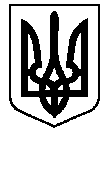 